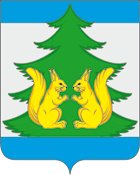 Контрольно-счетная комиссия муниципального образования«Ленский муниципальный район»ул. Бр.Покровских, д.19, с.Яренск, Ленский р-н, Архангельская область 165780, тел.(818 59) 5-25-84, email ksklensky@mail.ru________________________________________________     Главе МО «Ленский муниципальный район» А.Г. ТорковуЗаключение по отчету  об исполнении  бюджета МО «Ленского муниципального района» за 1 полугодие 2014 годаЗаключение по отчету об исполнении бюджета Ленского муниципального района за 1 полугодие 2014 года подготовлено  в соответствии  с Бюджетным кодексом Российской Федерации, областными законом от 23.09.2008 № 562-29ОЗ «О бюджетном процессе в Архангельской области», решением Собрания депутатов от  18 июня  2014 года № 34-н «Об утверждении «Положения о бюджетном процессе в МО «Ленский муниципальный район»,  положением  «О Контрольно-счетной комиссии муниципального образования «Ленский муниципальный район» от 29.02.2012 № 143, с изменениями и на основании данных    отчета об исполнении бюджета МО «Ленский муниципальный район» за 1 полугодие 2014 года.В соответствии с требованиями статьи 264.2 БК РФ, согласно статьи 36 Положения о бюджетном процессе в МО «Ленский муниципальный район» отчет об исполнении бюджета МО «Ленский муниципальный район» за 1 полугодие 2014  года, утвержденный Постановлением Администрации муниципального образования «Ленский муниципальный район» от 18 июля 2014 года № 407, представлен в КСК МО «Ленский муниципальный район»  предоставлен 12 августа 2014 года.В соответствии с Решением Собрания депутатов МО «Ленский район» от 15.06.2007 года № 159-н «Об утверждении ежеквартальных сведений о ходе исполнения бюджета МО «Ленский район» и о численности муниципальных служащих органов местного самоуправления МО «Ленский район» с указанием фактических затрат на их денежное содержание» и  Решением Собрания депутатов МО «Ленский район» от 18.06.2014 года №34-н «Об утверждении Положения о бюджетном процессе в МО «Ленский муниципальный район» представлены в КСК Сведения по состоянию на 01.07.2014 года о ходе исполнения бюджета, о численности и денежном содержании муниципальных служащих, Пояснительная записка к сведениям  об исполнении бюджета за 1 полугодие 2014 года 12 августа 2014 года.         1. Исполнение основных характеристик бюджета Ленского муниципального  района за 1 полугодие 2014г.     Решением Собрания депутатов МО «Ленский муниципальный район» от 11 декабря 2013 года № 8-н  «О бюджете муниципального образования «Ленский муниципальный район  на 2014 год»    утверждены основные характеристики бюджета муниципального района  на 2014 год:общий объем доходов бюджета МО в сумме  472762,5 тыс. руб. общий объем расходов бюджета МО в сумме 481446,3 тыс. руб. дефицит бюджета МО  в сумме 8683,8 тыс. руб.       За 1 полугодие 2014 года бюджет уточнялся  три раза  Решениями Собрания депутатов МО « Ленский муниципальный район»: № 14-н от 26.02.2014г., №28-н от 16.04.2014 г., №38-н от 18.06.2014г. и на 1 июля 2014 года бюджет утверждён: по доходам в сумме 531678,0 тыс. рублей, по расходам в сумме 551539,3 тыс. рублей, с дефицитом бюджета в сумме 19861,3 тыс. рублей.В результате внесенных изменений параметры бюджета изменились в сторону увеличения: * по доходам  на сумму 58915,5 тыс. руб. (за счёт увеличения безвозмездных поступлений, в т.ч. от увеличения суммы предоставленных МО иных межбюджетных трансфертов - 1085,1 тыс. руб.; прочих поступлений от негосударственных организаций – 68000,0 тыс. руб.; за счет уменьшения межбюджетных субсидий – 10103,1 тыс. руб., субвенций – 66,5 тыс. руб.).        * по расходам на сумму 70093,0 тыс. руб. за счёт: увеличения расходов на:       - общегосударственные вопросы на сумму 82,6 тыс. руб., в т. ч. на функционирование законодательных (представительных) органов государственной власти и представительных органов муниципальных образований – + 7,3 тыс. руб.,на функционирование Правительства Российской Федерации, высших исполнительных органов государственной власти субъектов Российской Федерации, местных администраций – +169,6 тыс. руб., на обеспечение деятельности финансовых, налоговых и таможенных органов и органов финансового (финансово-бюджетного) надзора - -179,0 тыс. руб., на другие общегосударственные вопросы - +84,7 тыс. руб.;     -  национальная безопасность и правоохранительная деятельность на сумму 5,0 тыс. руб., в том числе на  защиту населения и территории от последствий чрезвычайных ситуаций природного и техногенного характера, гражданская оборона - +5,0 тыс. руб.;   -  национальная экономика на 1234,6 тыс. руб., в том числе на  топливно-энергетический комплекс - +700,9 тыс. руб., на сельское хозяйство и рыболовство -      -49,5 тыс. руб., на  другие вопросы в области национальной экономики - +583,2 тыс. руб.;    -  жилищно-коммунальное хозяйство на 25062,0 тыс. руб., в том числе на жилищное хозяйство - +6925,1 тыс. руб., на коммунальное хозяйство - +18136,9тыс. руб.;   - образование на 37102,9 тыс. руб., в том числе на  дошкольное образование - +30228,2 тыс. руб., на общее образование - +4374,7 тыс. руб., на другие вопросы в области образования - +2500,0 тыс. руб.;  - культура и кинематография на 13179,6 тыс. руб., в том числе на культуру – +13179,6 тыс.руб.;   - социальная политика на 1503,0 тыс. руб., в том числе  социальное обеспечение населения - +1574,9 тыс. руб., другие вопросы в области социальной политики –-71,9 тыс. руб.;   -  физическая культура и спорт на 465,2 тыс. руб., в том числе физическая культура – 465,2 тыс. руб.;       уменьшения расходов на:- межбюджетных трансфертов общего характера бюджетам субъектов Российской Федерации и муниципальных образований на 8541,9 тыс. руб., в том числе иные дотации - -10258,8 тыс. руб., прочие межбюджетные трансферты общего характера - +1716,9 тыс. руб.Дефицит  бюджета увеличился  на сумму  11177,5 тыс. руб.      В ходе проверки выявлены расхождения бюджетных назначений,  утвержденных  решениями Собрания депутатов с  данными планов отчета об исполнении бюджета за 1 полугодие 2014 года, утверждённого Постановлением Администрации МО «Ленский  муниципальный район» 18 июля  2014 года № 407: (тыс. руб.)                                         В соответствии  пунктом 3 статьи  217 Бюджетного кодекса, статьи 26  решения Собрания депутатов от  18.06.  2014 года № 34-н «Об утверждении «Положения о бюджетном процессе в МО «Ленский муниципальный район и статьи 12 решения Собрания депутатов МО «Ленский муниципальный район» от 11 декабря 2013 года № 8-н  «О бюджете муниципального образования «Ленский муниципальный район  на 2014 год»     руководитель финансового органа может  внести изменения в сводную бюджетную роспись в случае получения субсидий, субвенций, иных межбюджетных трансфертов, безвозмездных поступлений, имеющих целевое значение, в случае перераспределения бюджетных ассигнований по отдельным разделам, подразделам, целевым статьям и видам расходов в пределах общего объема бюджетных ассигнований, предусмотренных главному распорядителю бюджетных средств в текущем финансовом году. Из таблицы следует, что руководитель финансового органа вносит изменения в сводную бюджетную роспись по отдельным разделам, подразделам, целевым статьям и видам расходов увеличивая или уменьшая общий объем бюджетных ассигнований. Увеличены бюджетные ассигнования по жилищному хозяйству за счет неиспользованных остатков на 01.01.2014г., без уточнения источника дефицита бюджета.   Выявленные расхождения следует внести в решение о бюджете для  соблюдения принципа прозрачности (открытости) муниципального бюджета и предоставить в КСК пояснения по вышеуказанным отклонениям.2. Исполнение бюджета   Ленского муниципального района за 1 полугодие 2014 года.           В соответствии с Постановлением Администрации МО «Ленский  муниципальный район» 18 июля  2014 года № 407     бюджет муниципального образования  за 1 полугодие 2014 года исполнен:Доходы в сумме 310111,9 тыс. рублей,Расходы в сумме 352778,9 тыс. рублей, Дефицит  бюджета составил  42667,0 тыс. рублей.2.1 Исполнение доходной части муниципального бюджета            Исполнение доходной части муниципального бюджета за 1 полугодие 2014 года составило 59,4% к уточненному годовому плану или  310111,9 тыс. руб.  (за 1 полугодие 2013 г. бюджет по доходам был исполнен в сумме 347832,2 тыс. руб. или к годовому плану 55,7%).           В целом исполнение доходов местного бюджета характеризуется следующими данными:  ( тыс. руб.)          Структура фактически поступивших доходов бюджета за 1 полугодие 2014 года по сравнению с аналогичным периодом прошлого года практически не изменилась, за исключением акцизов по подакцизным товарам (продукции), производимым на территории РФ в сумме 907,8 тыс. руб.         Анализ поступления налоговых и неналоговых доходов показал, что за 1 полугодие 2014 года, как и 1полугодие 2013 года, основную долю в общем объеме доходов занимают налоговые доходы.          Бюджетообразующим налогом продолжает оставаться налог на доходы физических лиц – 26307,7 тыс. руб., его доля в структуре собственных доходов бюджета за 1 полугодие 2014 года составила  70,1% , процент исполнения составил 43,8 % (за соответствующий период 2013г – 52,6%),   снижение поступления данного вида налога по сравнению с 1 полугодием  2013 года составило 12815,5 тыс. руб. Из пояснений ФО основной причиной  снижения поступления НДФЛ является завышение министерством финансов Архангельской  расчетной ставки НДФЛ (удельный вес налога в фонде оплаты труда за 2011-2012 годы по каждому муниципальному району).      Поступление налога на совокупный доход за 1 полугодие 2014 года составило 5187,0 тыс. руб., его доля в структуре собственных доходов бюджета составила  13,8% , процент исполнения составил 47,2 % (за соответствующий период 2013г – 52,9%),   в абсолютной поступление данного вида налога по сравнению с 1 полугодием  2013 года увеличилось  в сумме 248,6 тыс. руб.     Поступление неналоговых доходов  за 1 полугодие 2014 года  составило 5114,3 тыс. руб. или 37,9% от годового уточненного плана (за соответствующий период 2013 года – 47014,9 тыс. руб.). Снижение удельного веса неналоговых  доходов произошло за счет уменьшения доходов, получаемых в виде доходов от оказания платных услуг (работ) и компенсации затрат государства на сумму 42363,4 тыс. руб. (основную долю составляли средства от ЗАО «Ямалгазинвест»).        Доходы, получаемые от уплаты государственной пошлины составили 480,3 тыс. руб. или 53,0% от уточненного годового плана, по сравнению с 1 кварталом 2013года поступление дохода увеличилось на 68,4 тыс. руб.       Доходы, поступившие от использования имущества, находящегося в государственной и муниципальной собственности  составили 2561,9 тыс. руб. или 43,7% от уточненного годового плана, по сравнению с 1 кварталом 2013года поступление дохода увеличилось на 32,2 тыс. руб., том числе:     - доходы, получаемые в виде арендной платы за земельные участки, государственная собственность на которые не разграничена, а также средства от продажи права на заключение договоров аренды указанных земельных участков составили 1670,7 тыс. руб. или 43,0% от уточненного годового плана. Задолженность по арендной плате на 01.01.2014 г. составила 740,1 тыс. руб., начислено – 792,8 тыс. руб., на 01.07.02014 г. переплата составила 137,8 тыс. руб.     -  доходы, получаемые в виде арендной платы за земли после разграничения государственной собственности на землю, а также средства от продажи права на заключение договоров аренды указанных земельных участков (за исключением земельных участков бюджетных и автономных учреждений) составили 61,3 тыс. руб.  или 185,7% от уточненного годового плана. Начислено арендной платы за полугодие – 61,3 тыс. руб., задолженности на 01.07.02014 г. нет. - прочие доходы от использования имущества и прав, находящихся в государственной и муниципальной собственности (за исключением имущества бюджетных и автономных учреждений, а также имущества государственных и муниципальных унитарных предприятий, в том числе казенных) составили 829,9 тыс. руб. или 42,6% от уточненного годового плана. Задолженность по арендной плате на 01.01.2014 г. составила 401,3 тыс. руб., начислено – 961,2 тыс. руб., на 01.07.02014 г. задолженность составила 532,6 тыс. руб.  Задолженность по данному виду доходов является резервом пополнения бюджета.      Платежи при пользовании природными ресурсами  составили 1495,1 тыс. руб. или 57,5% от уточненного годового плана, по сравнению с 1 полугодием 2013года поступление дохода увеличилось на 127,2 тыс. руб.     Доходы от оказания платных услуг (работ) и компенсации затрат государства составили 44,0 тыс. руб. или 18,3% от уточненного годового плана, по сравнению с 1 полугодием 2013года поступление дохода уменьшилось на 42363,4 тыс. руб.     Доходы от продажи материальных и нематериальных активов составили в 328,1 тыс. руб. или 10,6% от уточненного годового плана, по сравнению с 1 полугодием 2013г. поступление дохода увеличилось на 55,2 тыс. руб.  Низкий уровень поступления данного вида доходов обусловлен снижением объема  доходов от реализации иного имущества, находящегося в собственности муниципальных районов (за исключением имущества муниципальных бюджетных и автономных учреждений, а также имущества муниципальных унитарных предприятий, в том числе казенных), в части реализации основных средств по указанному имуществу – в бюджете запланировано 2750 тыс. руб., а поступило 68,8 тыс. руб. (не исполняется план приватизации). Объем доходов от продажи земельных участков, государственная собственность на которые не разграничена и которые находятся в границах поселений составил 149,9 тыс. руб. или 43,8% от уточненного годового плана, по сравнению с 1 полугодием 2013г. поступление дохода уменьшилось на 122,9 тыс. руб.  Доходы от продажи земельных участков, находящихся в собственности муниципальных районов (за исключением земельных участков муниципальных бюджетных и автономных учреждений) – 109,4 тыс. руб.      Прочие поступления от денежных взысканий (штрафов) и иных сумм в возмещение ущерба, зачисляемые в бюджеты муниципальных районов составили  129,8 тыс. руб. или 16,4% от уточненного годового плана, по сравнению с 1 полугодием 2013г. поступление дохода снизилось на 99,5 тыс. руб.      Снизился уровень невыясненных поступлений, зачисляемых в бюджеты муниципальных районов с -319,2 тыс. руб. (1 полугодие 2013г.) до -1,8 тыс. руб. (1 полугодие 2014г.).           Анализ безвозмездных перечислений показал, что фактическое поступление финансовой помощи из вышестоящего бюджета за отчетный период составило 205487,4 тыс. руб. Безвозмездные поступления из вышестоящих бюджетов поступили в местный бюджет в виде:        -  субсидий – 65023,1 тыс. руб.        - субвенций – 139894,6 тыс. руб.        - иных межбюджетных трансфертов – 529,5 тыс. руб.        -  прочих безвозмездных поступлений от других бюджетов бюджетной системы – 40,2  тыс. руб.          Возврат субсидий прошлых лет в  муниципальный бюджет из бюджетов поселений – 8,9 тыс.руб.         Безвозмездные перечисления от негосударственных организаций – 68000,0 тыс. руб. (на строительство Урдомской средней школы).         Возврат субсидий прошлых лет из  муниципального бюджета – 901,3 тыс.руб.2.1 Исполнение расходной части муниципального бюджета.           Расходы муниципального бюджета за 1 полугодие 2014 года исполнены на сумму 352778,9 тыс. руб., или на 61,5% от годового плана.           Анализ исполнения расходной части муниципального бюджета за 1 полугодие 2014 года в разрезе разделов бюджетной классификации приведен в таблице:  ( тыс. руб.)            Анализ отчета об исполнении муниципального бюджета за 1 полугодие 2014 года показал, что в разрезе разделов муниципального бюджета имеет место неравномерность исполнения расходов.  Низкий процент исполнения расходной части  муниципального бюджета по разделам национальная экономика,  физическая культура и спорт.          Удельный вес в структуре кассовых расходов бюджета муниципального района за 1 полугодие 2014 года составили расходы по следующим разделам:           - общегосударственные вопросы – 5,4 %          - национальная оборона – 0,08%          - национальная безопасность и правоохранительная деятельность – 0,02%          - национальная экономика – 0,22%          - жилищно-коммунальное хозяйство – 10,1%           - образование                   - 75,4%           - культура, кинематография – 3,9%           - социальная политика – 2,51%           - физическая культура и спорт – 0,07           - межбюджетные трансферты – 2,3%          Наибольший удельный вес по расходам занимают отрасли, финансирование которых осуществляется за счет средств вышестоящих бюджетов.        В структуре раздела «Общегосударственные вопросы»  расходы на функционирование органов местного самоуправления составляют 68,6%, расходы на представительные органы муниципального образования – 3,8%, расходы высшего должностного лица муниципального образования – 3,4%, расходы на обеспечение финансовых органов и органов финансового надзора – 16,3%, расходы на другие общегосударственные вопросы – 7,9%.       По разделу «Межбюджетные трансферты» исполнены расходы на предоставление дотаций  городским и сельским поселениям на выравнивание  бюджетной обеспеченности муниципальных образований  - 2416,8 тыс. руб. или 50,% от утвержденных годовых назначений, иные дотации – 5618,8 тыс. руб. или 59,0% от утвержденных годовых нахначений,  по перечислению прочих межбюджетных трансфертов в бюджеты поселений при плане 1716,9 тыс. руб. -  кассового исполнения нет.          В справочной таблице к отчету об исполнении консолидированного бюджета субъекта Российской Федерации (ф. 0503387М) за 1 полугодие 2014 года остатки средств бюджета на отчетную дату составили 19350,0 тыс. руб., из них  остатки целевых средств областного и федерального  бюджетов – 5852,0 тыс. руб., в том числе средства федерального бюджета – 150,0 тыс. руб.            В соответствии с дополнительно запрошенной информацией  установлено, что на 1 июля 2014 года остатки средств составили:          - у бюджетополучателей  остатки  средств на лицевых счетах составили 508,3 тыс. руб. в том числе;          * Администрации МО – 336,2 тыс. руб., из них обеспечение деятельности-226,5 тыс. руб., обеспечение деятельности подведомственных учреждений – 3,7 тыс. руб., мероприятия в сфере гражданской обороны и защиты населения от чрезвычайных ситуаций – 0,2 тыс. руб., пенсионное обеспечение – 2,9 тыс. руб., обеспечение равной доступности услуг общественного транспорта  для отдельных категорий граждан, Федеральный  закон "О ветеранах" – 11,8 тыс. руб.,гос. полномочия по опеке и попечительству-86,5 тыс. руб., осуществление гос. полномочий по выплате вознаграждений профессиональным опекунам -4,6 тыс. руб.;         * Финансовый отдел – 0,0 тыс. руб.;           * Отдел образования – 112,5 тыс. руб. из них обеспечение деятельности- 64,7 тыс. руб., организация отдыха, оздоровления и занятости детей МО "Ленский муниципальный район" – 47,8 тыс. руб.;         * Собрание депутатов МО «Ленский район» - 15,3 тыс. руб., из них обеспечение деятельности- 15,3 тыс. руб.;           * МКУ «Эксплуатационная служба» - 44,3 тыс. руб., из них на обеспечение деятельности 44,3 тыс. руб.;          - на лицевом счете главного распорядителя бюджетных средств (ФО) – 1352,2 тыс. руб., в том числе средства муниципального бюджета –  -4582,4 тыс. руб., межбюджетные трансферты от поселений (передача полномочий) – 82,6 тыс. руб., безвозмездные поступления от областного и федерального бюджетов – 5852,0 тыс. руб. (из них субвенция на осуществление гос. полномочий по организации и  осуществлению деятельности по опеке и попечительству – 100,0 тыс. руб., субвенция на осуществление гос. полномочий по представлению жилых помещений детям-сиротам … из областного бюджета – 1071,6 тыс. руб., субсидия на разграничение ген. планов, включая инженерные изыскания – 1348,7 тыс. руб., субвенция на реализацию основных общеобразовательных программ в  общеобразовательных учреждениях – 2379,7 тыс. руб., субсидия на оказание фин. поддержки гражданам в целях осуществления индивидуального жилищного строительства – 652,0 тыс. руб., межбюджетные трансферты на гос. поддержку лучных МУК находящихся на территории сельских поселений – 50,0 тыс. руб., межбюджетные трансферты на гос. поддержку лучших работников МУК находящихся на территории сельских поселений – 100,0 тыс. руб., субсидия на реализацию МУК МО мероприятий в рамках проекта «Созвездие северных фестивалей» - 150,0 тыс. руб.).             - у бюджетных учреждений  остатки  средств на счетах составили 17479,2 тыс. руб., в т.ч. на выполнение муниципального задания 11121,5 тыс. руб. (основная доля средств на оплату труда за 2 половину июня),   целевых средств - 4200,2 тыс. руб. (приобретение учебников), приносящая доход деятельность – 2157,5 тыс. руб. (из них 1246,3 тыс. руб. средства благотворительного фонда «ИлимГарант»  МБУК «Центр народной культуры и туризма»).            Проанализировав свободный остаток средств бюджета по состоянию на 01.07.2014 г., установлено, что в нарушении ст. 139,140 БК во втором квартале 2014 года финансирование программ местного бюджета произведено в сумме 4582,4 тыс. руб.  за счет безвозмездных поступлений из областного и федерального бюджетов, которые носят целевой характер.   2.3 Муниципальный долг.           Решением Собрания депутатов МО «Ленский муниципальный район» от 16 апреля 2014 года №28-н внесено изменение в решение Собрания депутатов МО «Ленский муниципальный район» от 11 декабря 2013 года № 8-н «О бюджете муниципального образования «Ленский муниципальный район» на 2014 год»   и установлен предельный объем муниципального долга на 2014 год установлен в сумме 87209,5 тыс. руб., верхний предел муниципального внутреннего долга муниципального образования на 1 января 2015 года установлен 8443,0 тыс. руб. На 1 июля 2014 года расходов на обслуживания государственного (муниципального) долга из бюджета муниципального района нет, при утвержденных бюджетных назначениях 700 тыс. руб. 3.Анализ численности и денежного содержания муниципальных служащих и работников муниципальных учреждений за 1 полугодие 2014 года.               Согласно представленных данных за 1 полугодие 2014 года и Пояснительной записки численность муниципальных служащих и работников органов местного самоуправления по сравнению с таким же периодом 2013 года  изменилась в сторону увеличения. Причины увеличения численности в Пояснительной записке не отражены. В соответствии с дополнительно запрошенной информацией  установлено, что численность муниципальных служащих Администрации МО «Ленский муниципальный район» на 1 июля 2014 года в отчете «О численности и денежном содержании муниципальных служащих и работников муниципальных учреждений  МО» отражены с  учётом муниципальных служащих, финансируемых за счёт субвенций из областного бюджета и бюджетов поселений, предусмотренных на осуществление отдельных переданных полномочий. КСК предлагает внести  изменения в решение Собрания депутатов от 15 июня 2007 года № 159-н, где будет указано как отражать в отчете численность муниципальных служащих с  учётом муниципальных служащих, финансируемых за счёт субвенций из областного бюджета и бюджетов поселений, предусмотренных на осуществление отдельных переданных полномочий или без них.             Увеличение  численности (2 муниципальных служащих) и денежного содержания муниципальных служащих Собрания депутатов  МО  обусловлено тем, что была создана Котрольно-счетная комиссия МО «Ленский муниципальный район».                                                                                                                                                                                                                                                                                                                                                                                                                                                                                                                                                                                                                                                                                                                                                                                                                                                                      Причины увеличение денежного содержания по муниципальным служащим Администрации МО, работников муниципальных учреждений  МО и уменьшения работников Администрации МО  установить не удается из-за отсутствия достаточно подробной информации, раскрывающей основные параметры исполнения бюджета.  4. Отчёт  о расходовании средств резервного фонда Администрации МО «Ленский муниципальный район» за 1 полугодие  2014 года.    Средства резервного фонда Администрации МО «Ленский муниципальный район» на 2014 год утверждены в сумме 400,0 тыс. руб., в т. ч. на ликвидацию чрезвычайных ситуаций – 200,0 тыс. руб. Установлено несоответствие остатка резервного фонда по отчету о расходовании резервного фонда (183,6 тыс. руб.) и отчету об исполнении бюджета (175,4 тыс. руб.) на сумму 8,2 тыс. руб.              Согласно представленной информации резервный фонд исполнен за 1 полугодие  2014 года на 54,1% или на 216,4 тыс. руб., в том числе на ликвидацию чрезвычайных ситуаций – 49,6 тыс. руб.Средства резервного фонда направлены:          - для награждения победителей конкурса, проводимого среди предпринимателей розничной торговли и общественного питания на лучшее оформление витрин, торговых залов к Новому 2014 году – 2,0 тыс. руб.          - для приобретения программного продукта «АС Смета» для МКУ «Эксплуатационная служба» - 14,0 тыс. руб.          - на организацию и проведение районного и областного конкурса школьных команд «Безопасное колесо» - 20,0 тыс. руб.          - на оплату за проведенные водолазные работы специалистами МКУ «Коряжемская служба спасения» - 16,9 тыс. руб.          - на награждение участников боевых действий в Афганистане в связи с 25-летием со дня вывода войск из Афганистана – 24,5 тыс. руб.          - для оказания материальной поддержки в связи с пожаром (5 человек) – 22,0 тыс. руб.         - на образовательные услуги по повышению квалификации по программе «Управление закупками для государственных (муниципальных) нужд для МКУ «Эксплуатационная служба» - 5,2 тыс. руб.         - на проведение фестиваля «Поет душа ветерана» им. Е.В. Петровой 22 марта 2014 года в п. Урдома было выделено 20,0 тыс. руб., неизрасходованные средства в сумме 17,8 тыс. руб. были возвращены в бюджет по распоряжению заведующего Финансовым отделом от 12.05.2014 г. №109.         - для оказания материальной поддержки Песчинской С.И. в связи с тяжелым заболеванием и госпитализацией дочери Виолетты 10 лет для дальнейшего лечения в ЛПУ г. Москвы – 5,0 тыс. руб.         - для МБОУ "Сойгинская СОШ" на открытие временного интерната в связи с необходимостью размещения обучающихся, проживающих в З.-Лупья на период ледохода – 39,6 тыс. руб.         - для приобретения лодочного мотора для организации переправы людей во время весеннего паводка в с. Лена, для доставки продуктов, почты – 32,7 тыс. руб.         - на награждение участников кросса им. Сергея Кривошеина и участников эстафеты, посвященные празднованию 1 Мая  - 4,5 тыс. руб.          - на проведение мероприятий, посвященных празднованию 69-ой годовщины Победы в Великой Отечественной войне – 11,1 тыс. руб.         - для оказания материальной поддержки Корсакову Ф.А., Зубову Н.Л. находящемуся в трудной жизненной ситуации – 3,5 тыс. руб.         - на проведение районного конкурса детского творчества "Очаровашка-2014" – 5,0 тыс. руб.          - на проведение ІІІ районного спортивного праздника "Надежда" для людей с ограниченными возможностями 20 июня 2014 года в с. Яренск – 4,6 тыс. руб.          - на проведение районного туристического слёта "Белые ночи Себентия-2014" – 3,6 тыс. руб.         В нарушение положений п. 4 ст. 81 БК РФ о расходовании средств резервных фондов, Порядка использования средств резервного фонда Администрации МО «Ленский муниципальный район», утвержденного Постановлением Администрации МО от 03.02.2014 г. №69   произведено не обоснованное расходование средств резервного фонда на сумму 72,2 тыс. руб. Из вышеперечисленных мероприятий, профинансированных за счет средств резервного фонда, к непредвиденным расходам относятся мероприятия:   оказание материальной поддержки в связи с пожаром (5 человек) – 22,0 тыс. руб. и оплата за водолазные работы, проведенные  специалистами МКУ «Коряжемская служба спасения» - 16,9 тыс. руб., награждение участников боевых действий в Афганистане в связи с 25-летием со дня вывода войск из Афганистана – 24,5 тыс. руб., для оказания материальной поддержки гражданам  находящемся в трудной жизненной ситуации – 8,5 тыс. руб., открытие временного интерната в связи с необходимостью размещения обучающихся, проживающих в З.-Лупья на период ледохода – 39,6 тыс. руб., для приобретения лодочного мотора для организации переправы людей во время весеннего паводка в с. Лена, для доставки продуктов, почты – 32,7 тыс. руб. Остальные мероприятия являются плановыми, так как проводятся ежегодно, а расходы для нужд  МКУ «Эксплуатационная служба» в сумме 19,2 тыс. руб. являются скрытым увеличением сметных назначений.          Постановлением Администрации МО от 03.02.2014 г. №69 утвержденПорядок использования средств резервного фонда Администрации МО «Ленский муниципальный район», в котором контроль  использования средств резервного фонда осуществляется Финансовым отделом Администрации МО «Ленский муниципальный район». Выводы            Утвержденный отчет об исполнении бюджета МО «Ленский муниципальный район» за 1 полугодие 2014 года предоставлен в Собрание депутатов МО «Ленский муниципальный район» и  в КСК в установленные сроки.            Итоги исполнения бюджета за 1 полугодие 2014 года соответствуют целям и задачам, предусмотренным бюджетной и налоговой политикой, а также программам социально-экономического развития МО «Ленский муниципальный район» в 2014 году.                Бюджет за 1 полугодие 2014 года исполнен по доходам на сумму 310111,9 тыс. руб., что составляет 59,4% уточненного годового  плана, расходы исполнены на сумму – 352778,9 тыс. руб. или 61,5% от плана.           Пояснительная записка к сведениям об исполнении бюджета МО «Ленский муниципальный район» за 1 полугодие 2014 года содержит низкий уровень информативности, не указаны причины и анализ изменения численности и денежного содержания муниципальных служащих и работников Администрации, работников муниципальных учреждений, кроме пояснения по увеличению численности работников Администрации МО «Ленский район».    Предложения             1.Контрольно-счетная комиссия МО «Ленский муниципальный район»  предлагает принять к сведению предоставленную информацию об исполнении бюджета МО «Ленский муниципальный район» за 1 полугодие 2014 года.            2. КСК предлагает Администрации МО «Ленский муниципальный район»:           2.1. В Пояснительной записке к сведениям об исполнении бюджета МО «Ленский муниципальный район» указывать причины:            - повлиявшие на изменение численности и денежного содержания  в сравнении с соответствующим периодом предыдущего года;            - повлиявшие на исполнение доходной и расходной части бюджета в отчетном периоде;            - образования отклонений показателей сводной бюджетной росписи от данных, утвержденных  решением Собрания депутатов.             2.2. Своевременно уточнять решением о бюджете показатели сводной бюджетной росписи по расходам и уточненного кассового плана по доходам для соблюдения принципа прозрачности (открытости) муниципального бюджета.   2.3. В составе  квартальной отчетности об исполнении бюджета представлять отчет по источникам финансирования дефицита бюджета МО «Ленский муниципальный район».    2.4. Усилить контроль за  использованием средств резервного фонда,  восстановить необоснованное расходование средств резервного фонда Администрации МО «Ленский муниципальный район» в сумме 72,2 тыс. руб.             2.5. Использовать в составе временного источника внутреннего финансирования дефицита местного бюджета средства бюджетных учреждений, учредителем которых является МО (ст.96 БК).Председатель Контрольно - счётной комиссии МО «Ленский муниципальный район»                                              С.Е. Алексеева                          от 4 сентября 2014года   от 4 сентября 2014года   № 51         Председателю Собрания депутатов МО «Ленский муниципальный район» Т. С. Лобановой на  № от от          Председателю Собрания депутатов МО «Ленский муниципальный район» Т. С. Лобановой          Председателю Собрания депутатов МО «Ленский муниципальный район» Т. С. Лобановой НаименованиеРаз-делПод-раз-делБюджет с учетом внесенных измененийПлан исполненного бюджетаОтклонения отуточненногобюджета(5-4)123456Общегосударственные вопросы01          39400,8   39583,9+183,1Функционирование высшего должностного лица субъекта Российской Федерации и муниципального образования0102            1241,8   1241,80Функционирование законодательных (представительных) органов государственной власти и представительных органов муниципальных образований0103            1490,1   1490,10Функционирование Правительства Российской Федерации, высших исполнительных органов государственной власти субъектов Российской Федерации, местных администраций0104          26072,5   26302,9+230,4Обеспечение деятельности финансовых, налоговых и таможенных органов и органов финансового (финансово-бюджетного) надзора01066251,9   6403,0+151,1Резервные фонды0111               400,0   175,4-224,6Другие общегосударственные вопросы0113            3944,5   3970,7+26,2Национальная оборона02               594,6   594,60Мобилизационная и вневойсковая подготовка0203               594,6   594,60Национальная безопасность и правоохранительная деятельность03                30,0   79,6+49,6Защита населения и территории от чрезвычайных ситуаций природного и техногенного характера, гражданская оборона0309                30,0   79,6+49,6Национальная экономика04            4814,5   4814,4-0,1Топливно - энергетический комплекс0402               700,9   700,90Сельское хозяйство и рыболовство0405100,5100,50Дорожное хозяйство (дорожные фонды)0409            3329,9   3329,90Другие вопросы в области национальной экономики0412               683,2   683,1-0,1Жилищно-коммунальное хозяйство05          25301,0   55927,0+30626,0Жилищное хозяйство0501            7164,1   37790,1+30626,0Коммунальное хозяйство0502          18136,9   18136,90Образование07        418200,3   410172,9-8027,4Дошкольное образование0701        105340,0   89727,5-15612,5Общее образование0702        302407,7   304296,7+1889,0Профессиональная подготовка, переподготовка и повышение квалификации0705               480,0   480,00Молодежная политика и оздоровление детей0707            2593,1   2589,2-3,9Другие вопросы в области образования0709            7379,5   13079,5+5700,0Культура, кинематография08          28580,3   28763,6+183,3Культура0801          28580,3   28763,6+183,3Социальная политика10          16821,4   15795,9-1025,5Пенсионное обеспечение1001            1939,2   1939,20Социальное обеспечение населения1003            2049,7   1024,2-1025,5Охрана семьи и детства1004          10940,3   10940,30Другие вопросы в области социальной политики1006            1892,2   1892,20Физическая культура и спорт11            1015,2   1015,20Физическая культура    1101            1015,2   1015,20Обслуживание государственного и муниципального долга13               700,0   700,00Обслуживание государственного внутреннего и муниципального долга1301               700,0   700,00Межбюджетные трансферты общего характера бюджетам субъектов Российской Федерации и муниципальных образований 14          16081,2   16081,20Дотации на выравнивание бюджетной обеспеченности субъектов Российской Федерации и муниципальных образований1401            4833,0   4833,00Иные дотации1402            9531,3   9531,30Прочие межбюджетные трансферты бюджетам субъектов и муниципальных образований общего характера1403            1716,9   1716,90        Всего        551539,3   573528,4+21989,1ДоходыУточненный план на 2014 гИсполнено за1 полугодие 2014г.Процент исполнения к годовому плануУдельный вес в общей сумме доходовДоходы всего, в том числе:522220,6310111,959,4100Налоговые и неналоговые доходы, в т.ч.87209,537516,943,012,1Налоговые доходы 73715,532402,644,010,5неналоговые доходы13494,05114,337,91,6Безвозмездные поступления, в том числе:435011,1272595,062,787,9Безвозмездные поступления от других бюджетов бюджетной системы РФ367903,5205487,455,966,3Безвозмездные поступления от негосударственных организаций68 000,068 000,0100,021,9Доходы бюджетов бюджетной системы Российской Федерации от возврата  бюджетами бюджетной системы Российской Федерации остатков субсидий, субвенций и иных межбюджетных трансфертов, имеющих целевое назначение, прошлых лет8,98,9100,0Возврат остатков субсидий, субвенций и иных межбюджетных трансфертов, имеющих целевое назначение, прошлых лет-901,3-901,3100,0-0,3РазделНаименование разделаУточненный план 2014г.Кассовое исполнение за 1 полугодие 2014г.Процентвыполнения1234501 00Общегосударственные вопросы39584,019038,548,10200Национальная оборона594,6297,350,00300Национальная безопасность и правоохранительная деятельность79,656,771,30400Национальная экономика4814,4761,015,80500Жилищно-коммунальное хозяйство55927,035599,363,70700Образование 410172,9266083,264,90800Культура, кинематография28763,613768,147,91000Социальная политика15795,98883,256,21100Физическая культура и спорт1015,2256,025,21300Обслуживание государственного и муниципального долга700,0--1400Межбюджетные трансферты16081,28035,650,0Всего расходов573528,4352778,961,5Показатели Численность на 1 июляЧисленность на 1 июляЧисленность на 1 июляЧисленность на 1 июляФактические затраты и их денежное содержание на 1июля (тыс. руб.)                                                                                                                                                                                                                                                                                                                                                                                                                                                                                                                                                                                                                                                                                                                                                                                                                                                                                                                                                                                                   Фактические затраты и их денежное содержание на 1июля (тыс. руб.)                                                                                                                                                                                                                                                                                                                                                                                                                                                                                                                                                                                                                                                                                                                                                                                                                                                                                                                                                                                                   Фактические затраты и их денежное содержание на 1июля (тыс. руб.)                                                                                                                                                                                                                                                                                                                                                                                                                                                                                                                                                                                                                                                                                                                                                                                                                                                                                                                                                                                                   Фактические затраты и их денежное содержание на 1июля (тыс. руб.)                                                                                                                                                                                                                                                                                                                                                                                                                                                                                                                                                                                                                                                                                                                                                                                                                                                                                                                                                                                                   Показатели 2013г.2014г.отклонения отклонения 2013г.2014г.отклонения отклонения Муниципальные служащие Собрания депутатов  МО13+2в 2 раза184794,2+310,2в 4,3 разаМуниципальные служащие Администрации МО5562+712,71073611353,4+617,45,8%РаботникиАдминистрации МО2118-3-14,314861250,2-235,8-15,9%Работники муниципальных учреждений  МО797828+313,9%99706119663,7+19957,720,0%